Défi Blue botRamasse bouchonObjectif : Programmer des déplacements. Optimiser la programmationBut du jeu : Ramasser le maximum de bouchons en une seule programmation.Disperser les bouchons sur l’aire de jeu (quadrillage ou sol ).Observer l’emplacement des bouchons et programmer Blue Bot pour qu’il ramasse le plus de bouchons possible.Variante : Limiter le nombre d’ordres.Utiliser les cartes « ordres »Utiliser la barre de programmation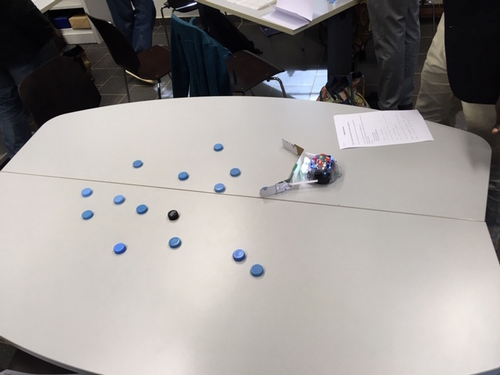 Variantes proposées par les enseignants :Utiliser un quadrillageMettre à disposition une règle de 15 cmNe pas ramasser des bouchons d’une autre couleurLimiter le temps de programmation.Si les bouchons tombent de la table, ils ne sont pas pris en compte ou le joueur est éliminé.Dessiner sur une feuille le parcours prévu et le comparer au parcours réalisé.Coder le parcours avec les étiquettes-flèches